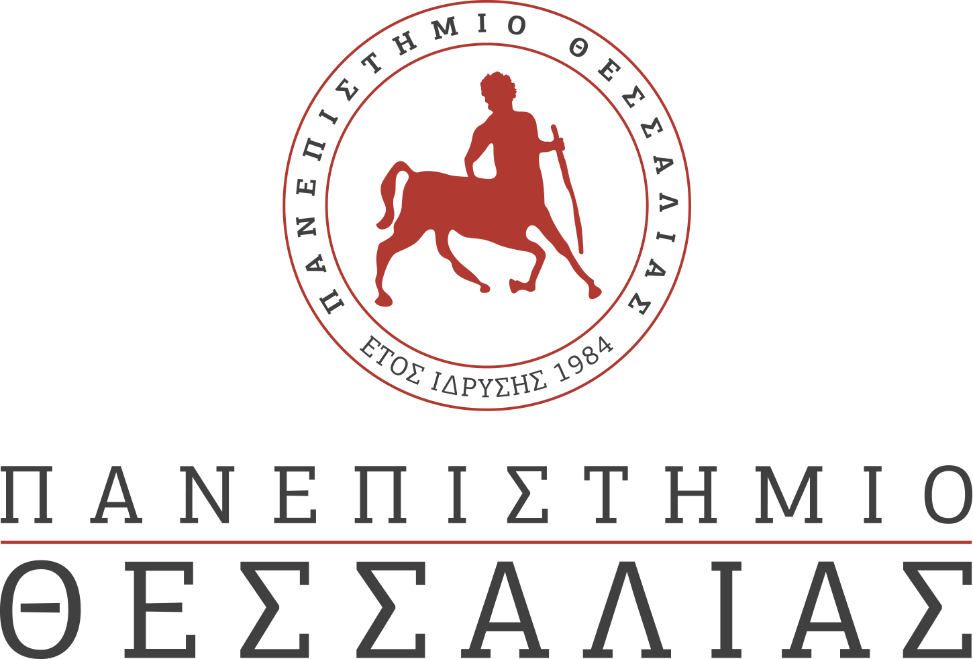 ΕΚΔΗΛΩΣΕΙΣ–ΔΡΑΣΤΗΡΙΟΤΗΤΕΣ ΚΑΘΗΜΕΡΙΝΗ ΕΚΔΟΣΗ  ΔΕΛΤΙΟ ΤΥΠΟΥΑπονομή Υποτροφιών σε Φοιτητές του Πανεπιστημίου Θεσσαλίας από την Ισραηλιτική Κοινότητα ΒόλουΟι υποτροφίες είναι ευγενική χορηγία της οικογένειας του αείμνηστου δωρητή της Ισραηλιτικής Κοινότητας Βόλου,  Ζαχαρία Σακκή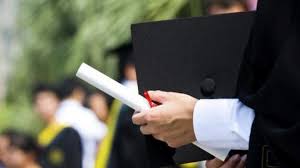 Ο Πρύτανης του Πανεπιστημίου Θεσσαλίας Καθηγητής Ζήσης Μαμούρης   και ο Πρόεδρος της Ισραηλιτικής Κοινότητας Βόλου κ. Μαρσέλ Σολομών διοργανώνουν διαδικτυακή τελετή απονομής υποτροφιών σε φοιτητές  του Πανεπιστημίου Θεσσαλίας. Η τελετή θα λάβει χώρα την Τετάρτη 4 Νοεμβρίου 2020 και ώρα 13:00.Οι υποτροφίες είναι ευγενική χορηγία της οικογένειας του αείμνηστου δωρητή της Ισραηλιτικής Κοινότητας Βόλου,  Ζαχαρία Σακκή.***** Μέλη της θεατρικής ομάδας του Πανεπιστημίου Θεσσαλίας "3ος Όροφος", θα παρουσιάσουν ένα απόσπασμα από το μονόπρακτο της Λούλας Αναγνωστάκη "Η παρέλαση"Στην εκδήλωση συμμετέχει η σοπράνο Μαριάντζελα Χατζησταματίου η οποία θα ερμηνεύσει το παραδοσιακό σεφαραδίτικο  τραγούδι "La Rosa Enflorece"Την τελετή της απονομής μπορείτε να την παρακολουθήσετε μέσω της Υπηρεσίας Ζωντανών Μεταδόσεων του Πανεπιστημίου Θεσσαλίας, ακολουθώντας τον σύνδεσμο:  http://live.uth.gr/ στο Κανάλι 2